Read the text below and summarise how groups and communities can be affected by inequality and discrimination.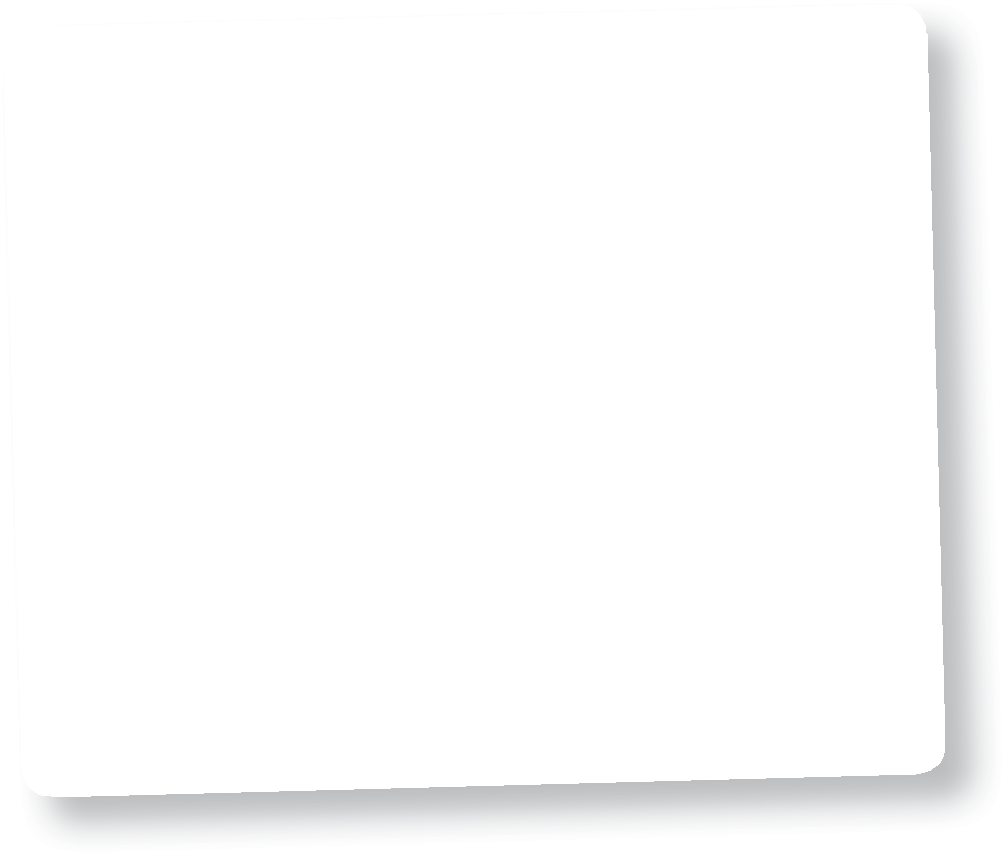 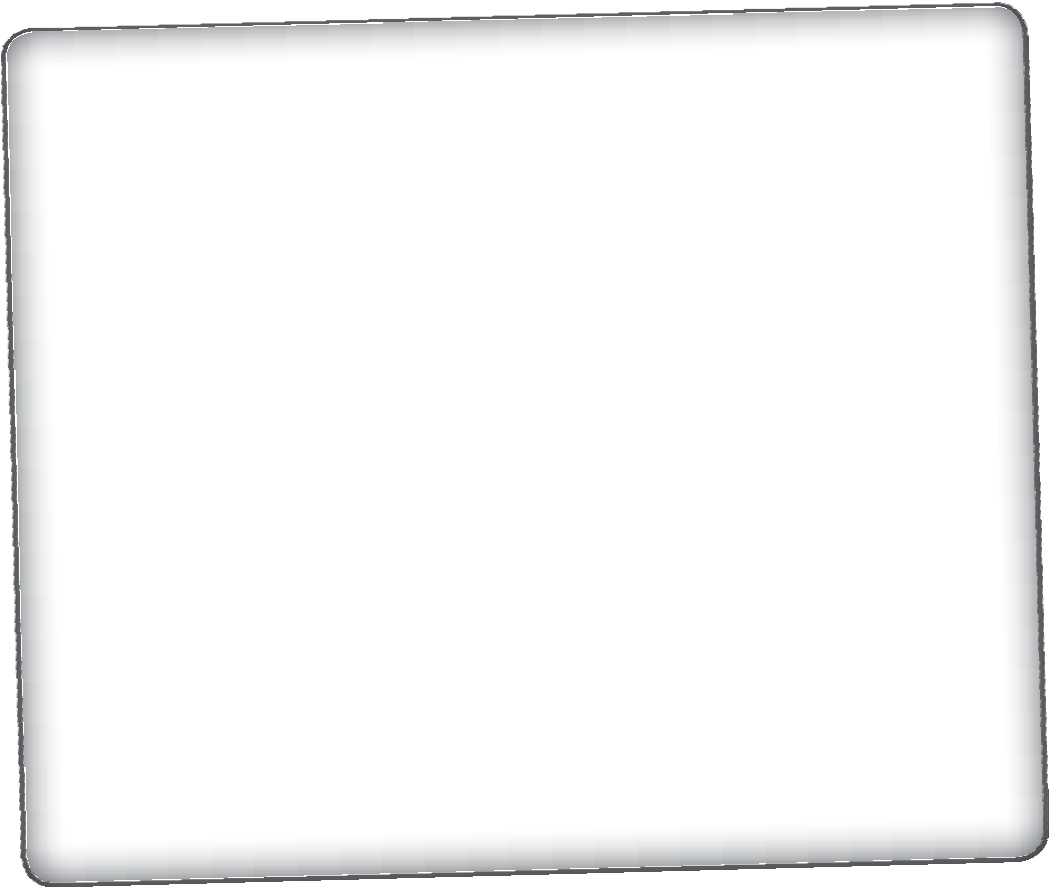 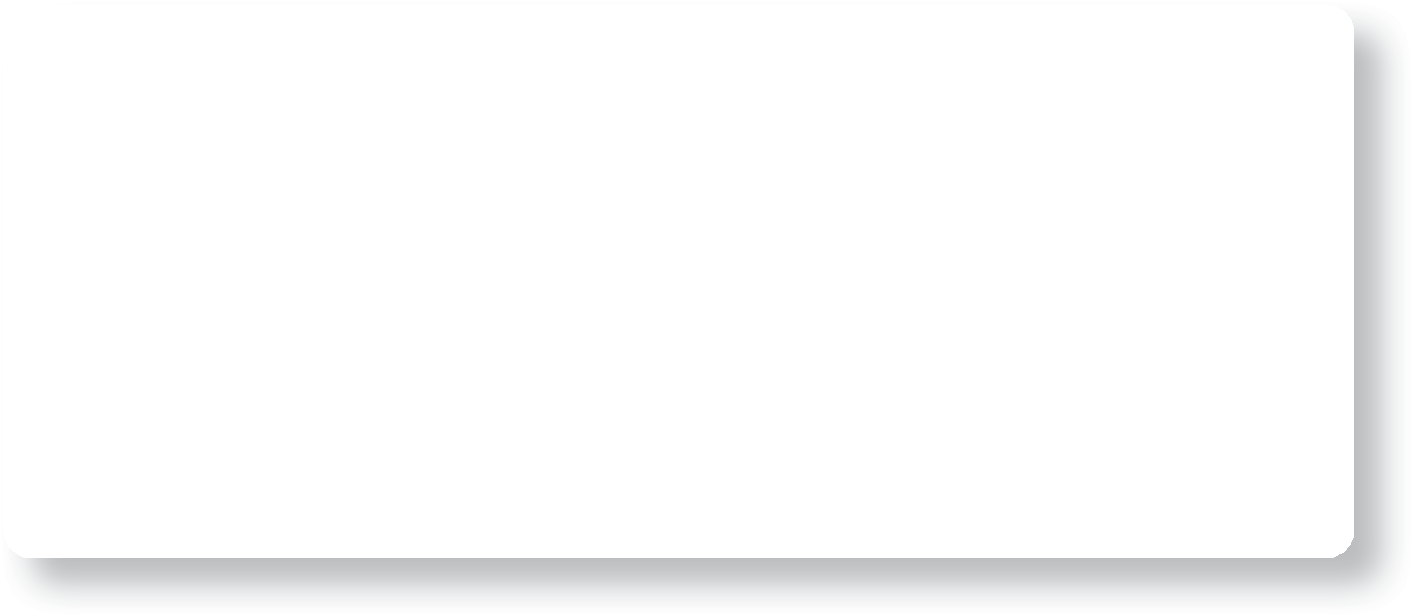 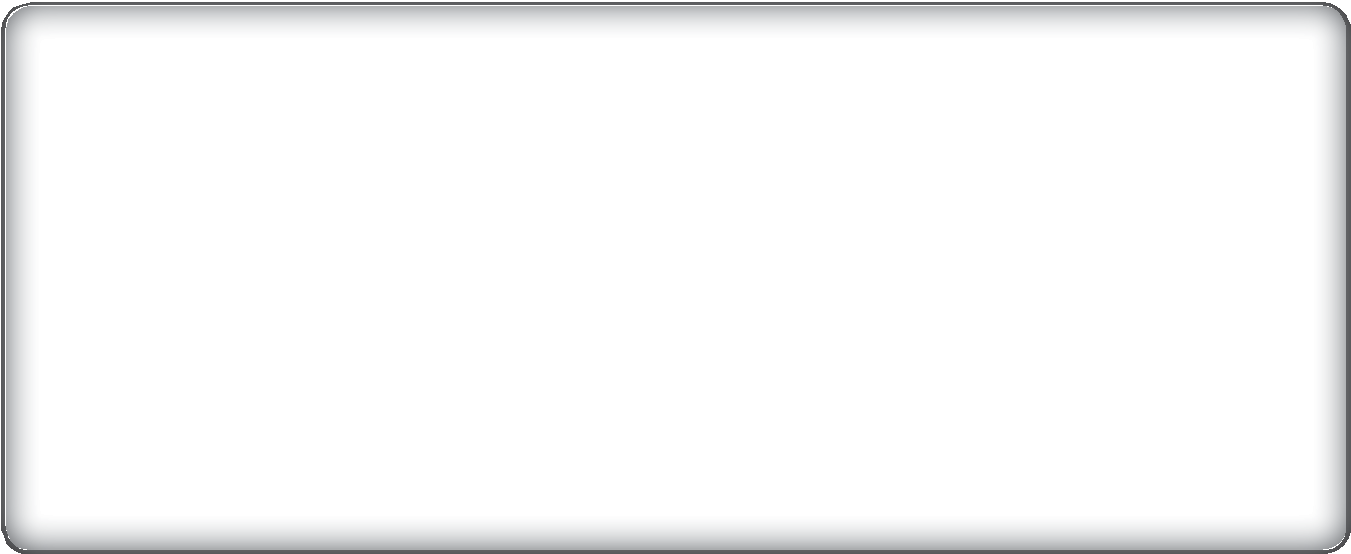 Theme A   Living together in the UK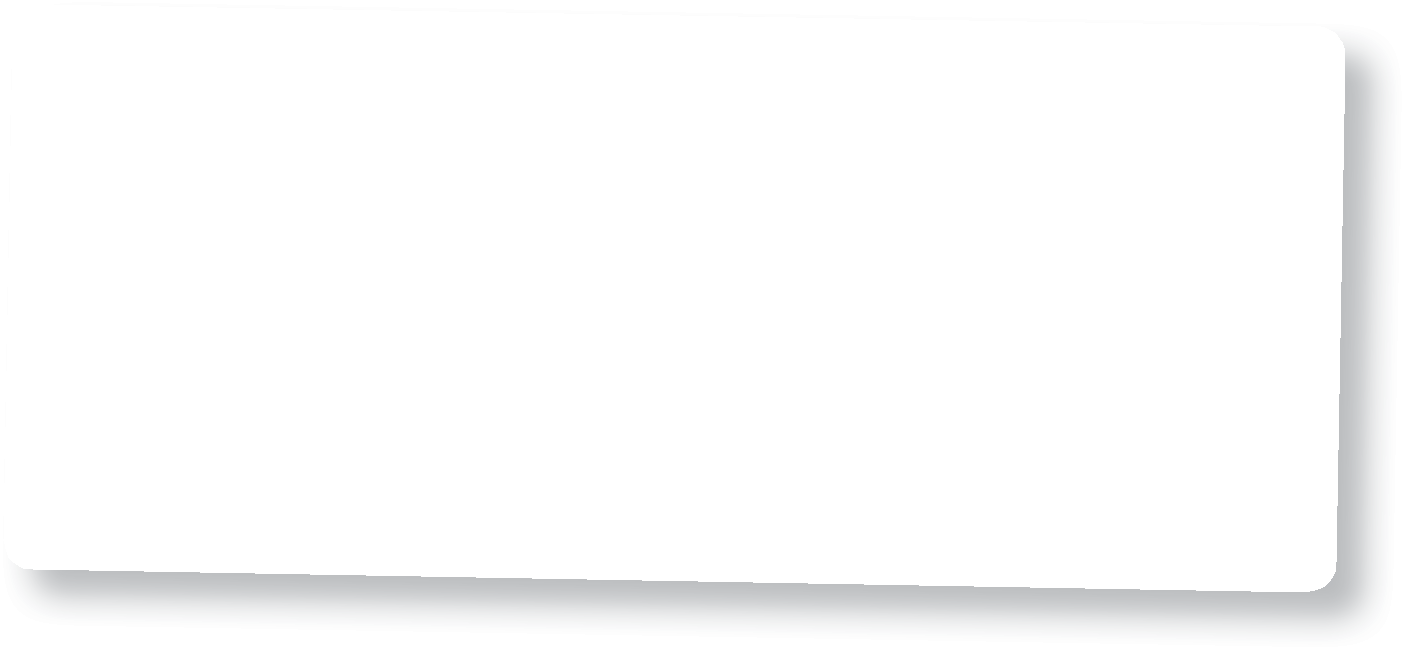 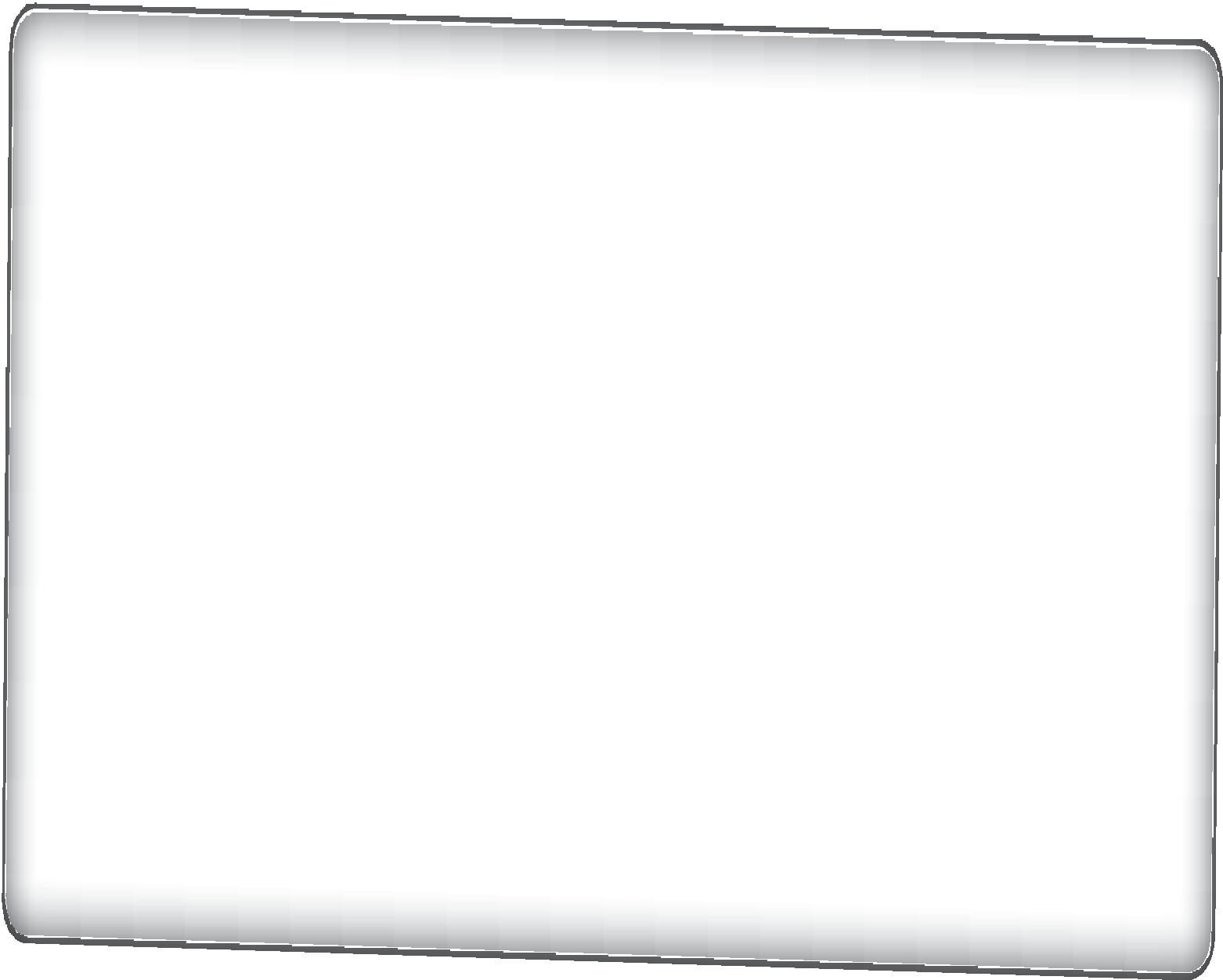 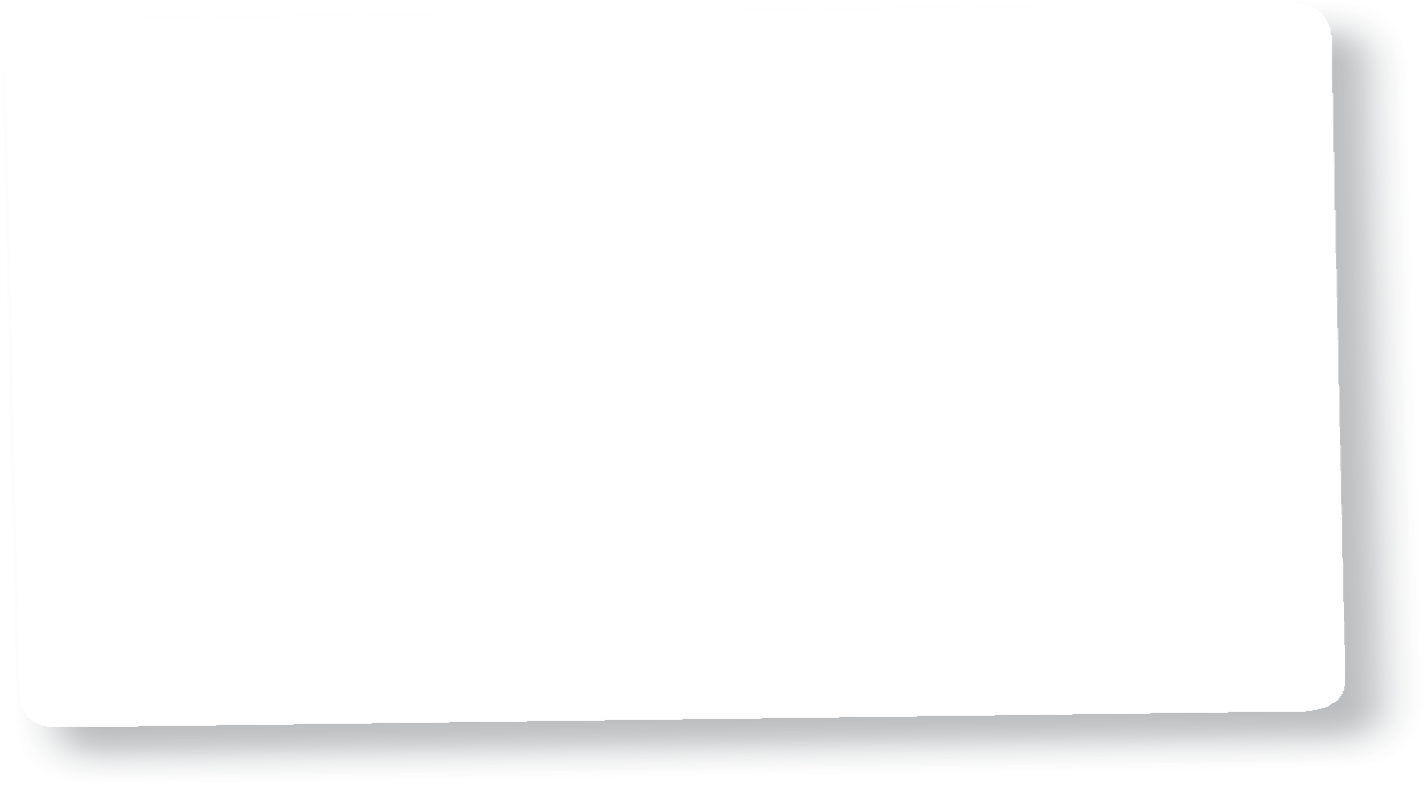 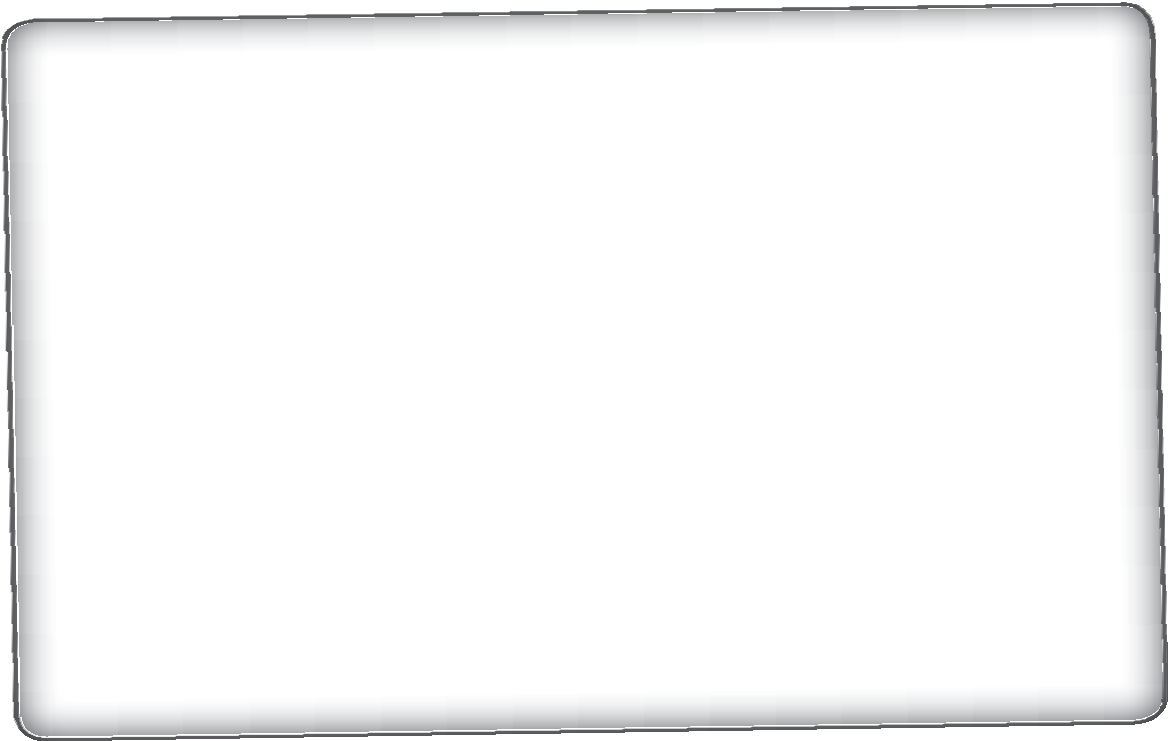 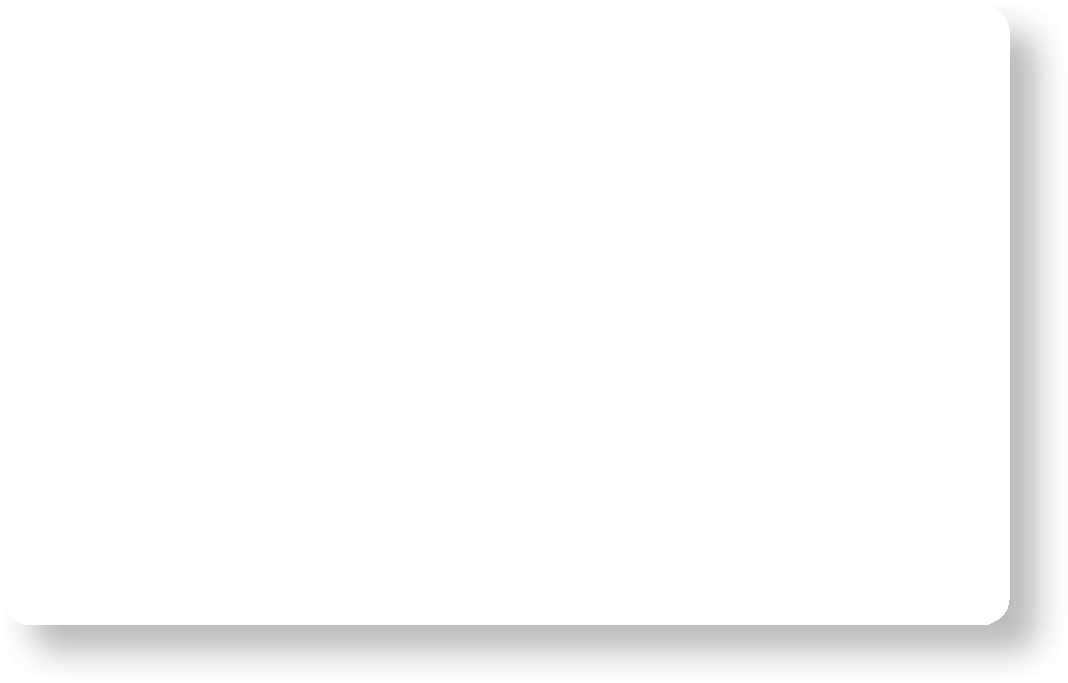 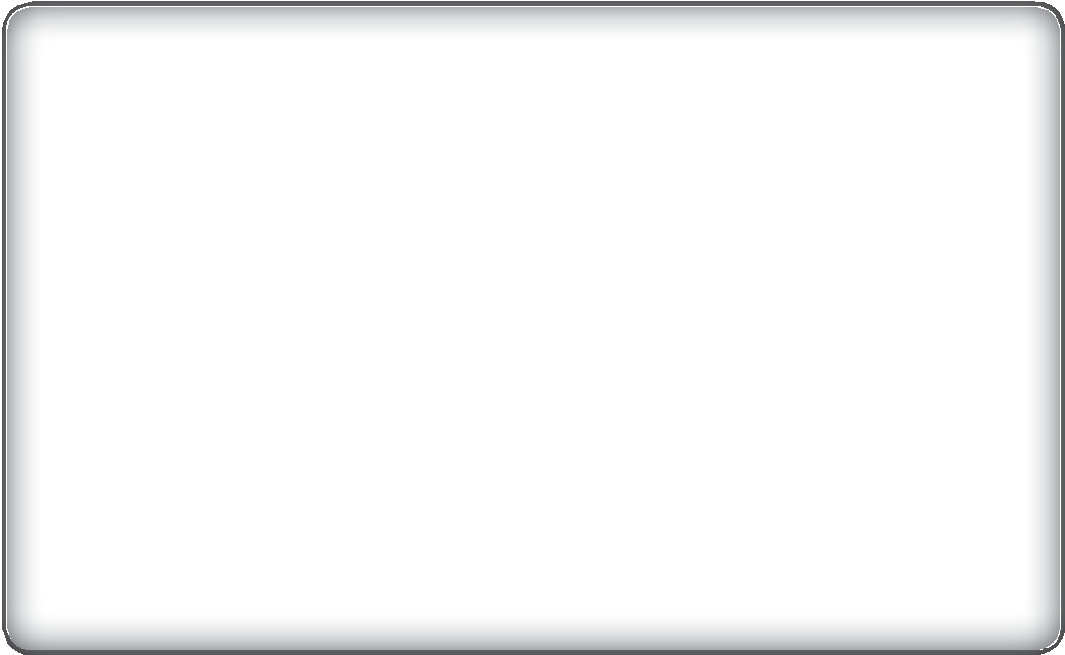 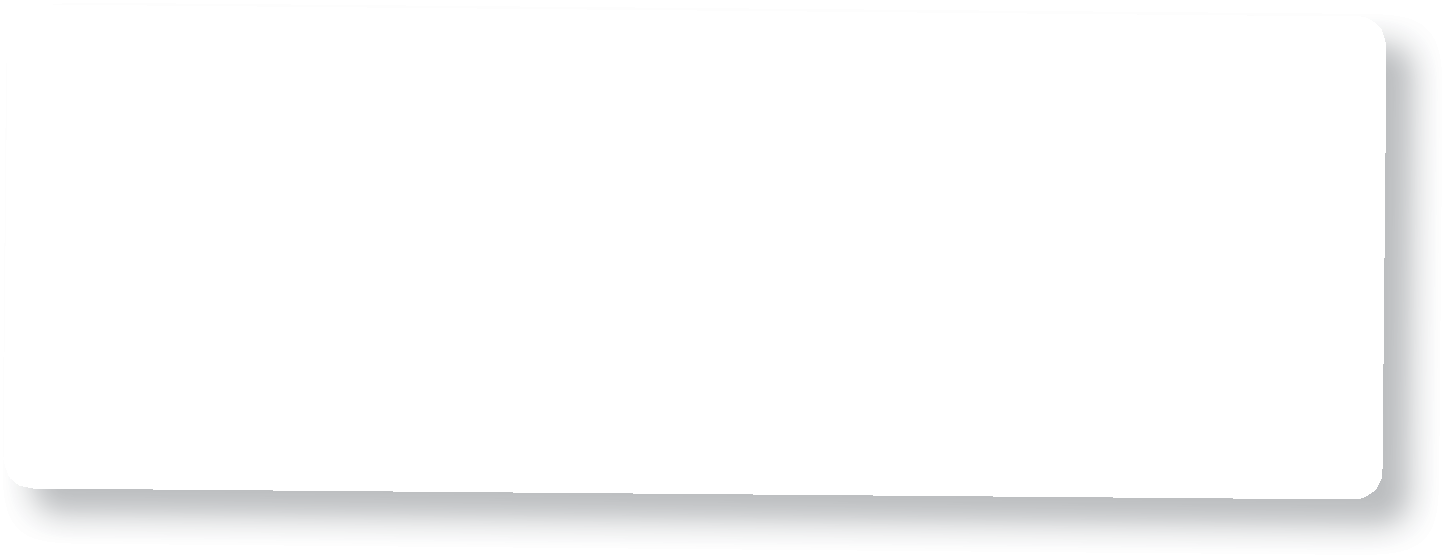 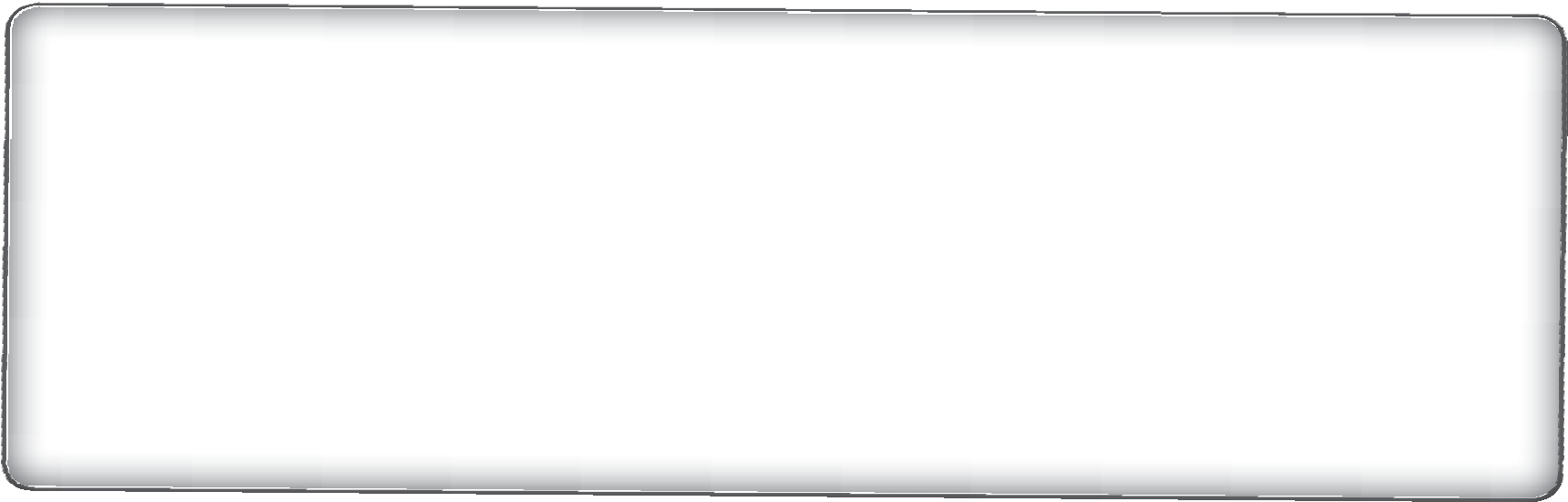 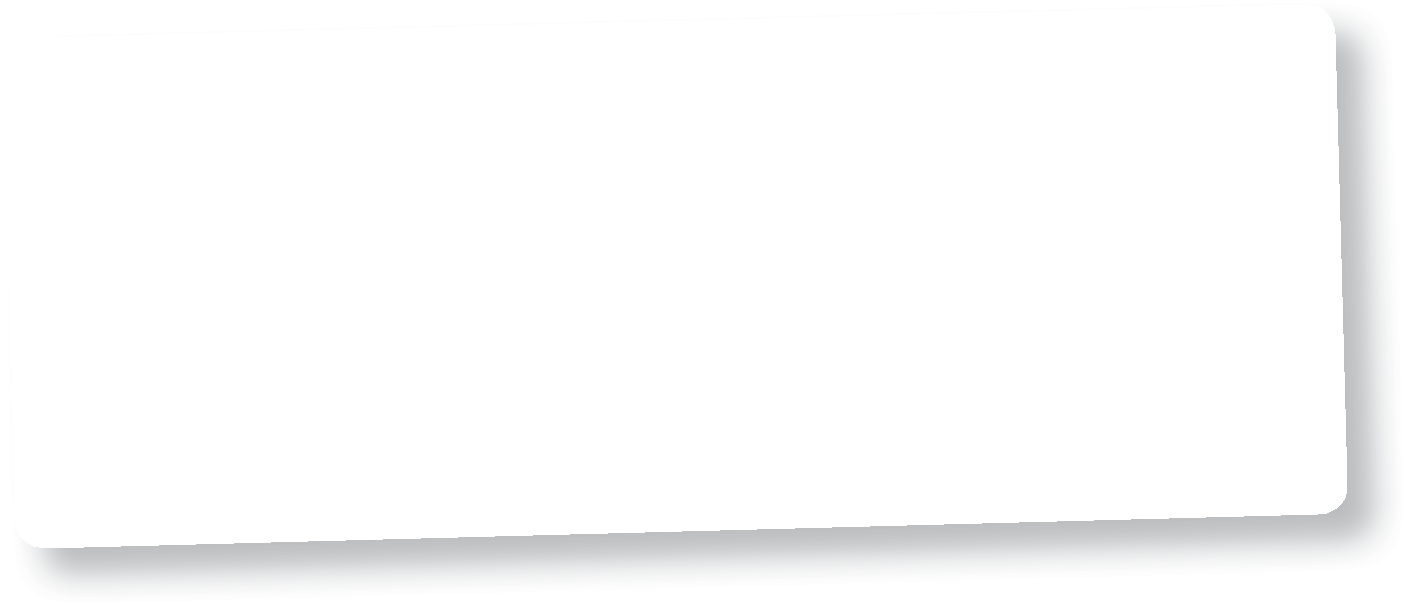 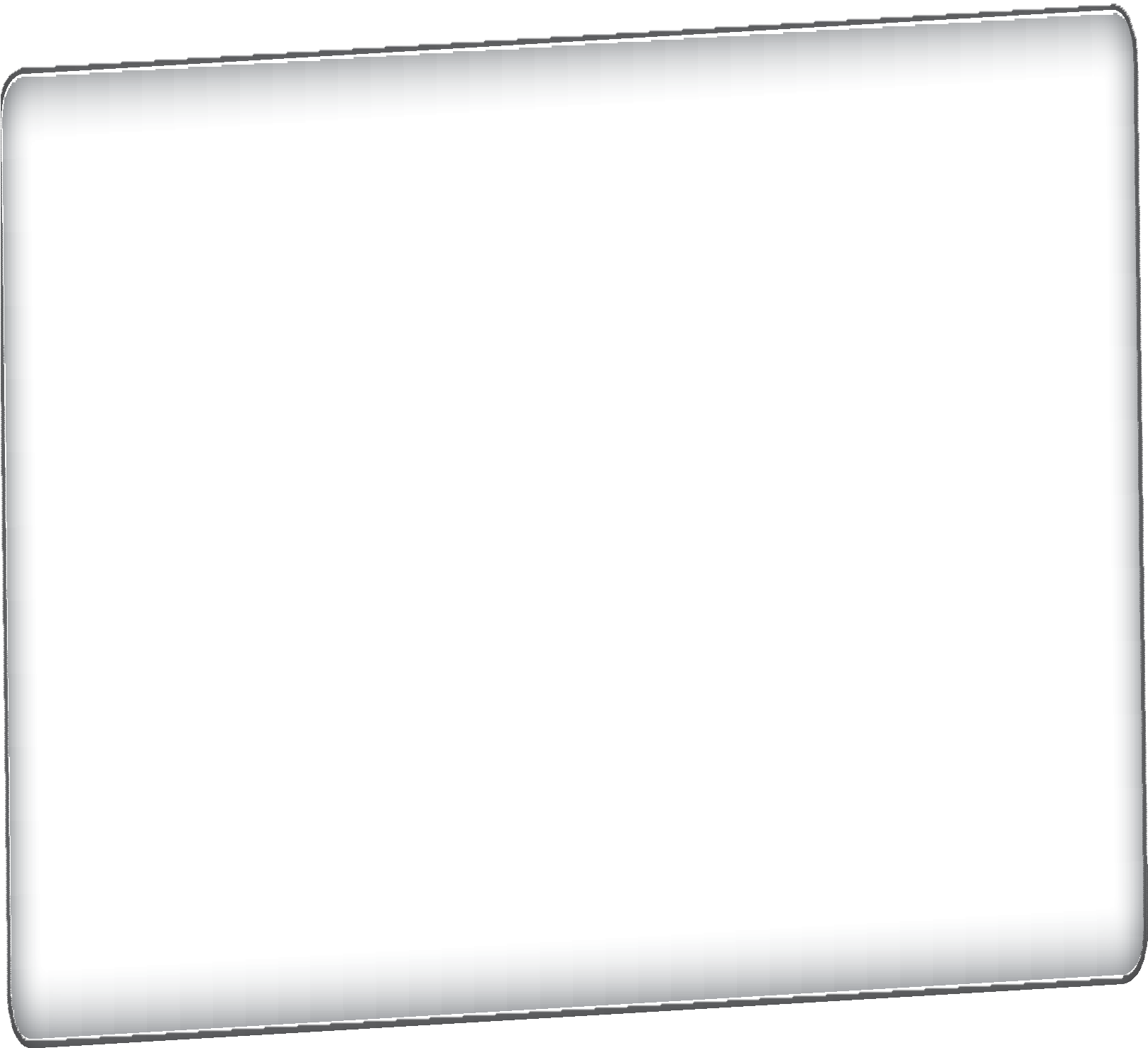 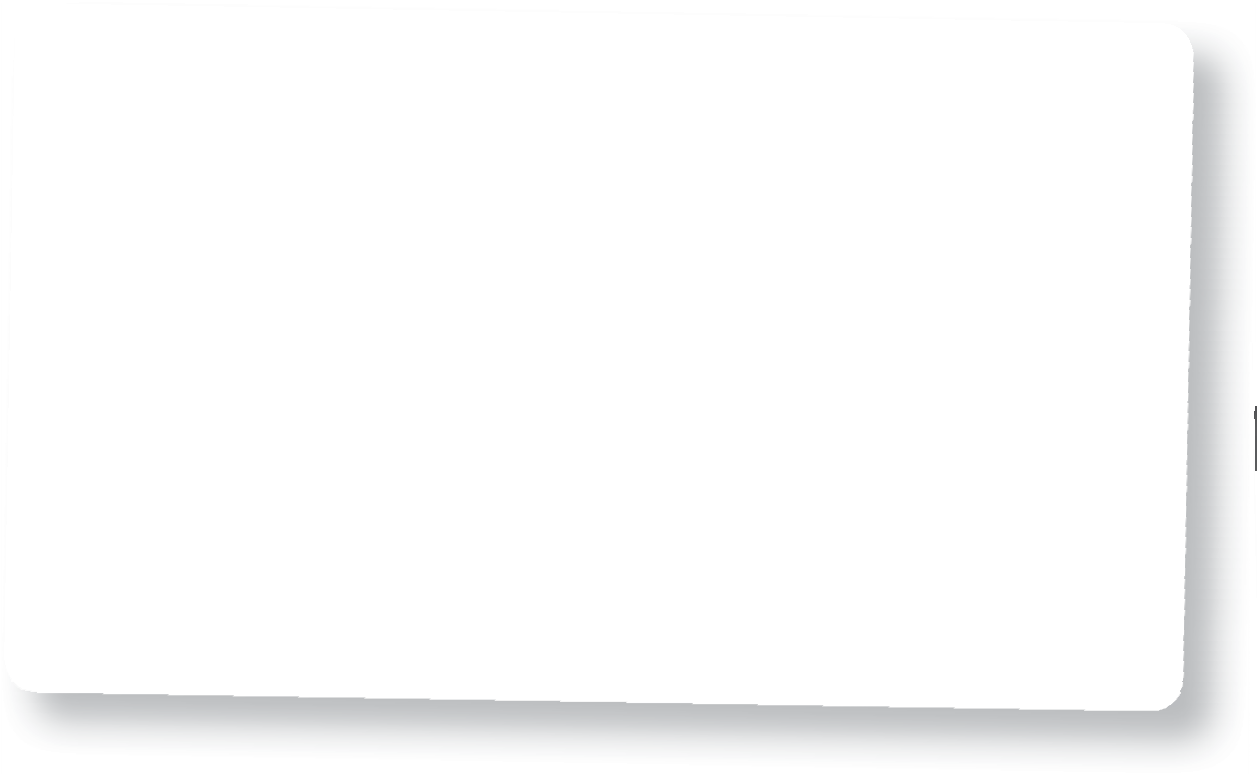 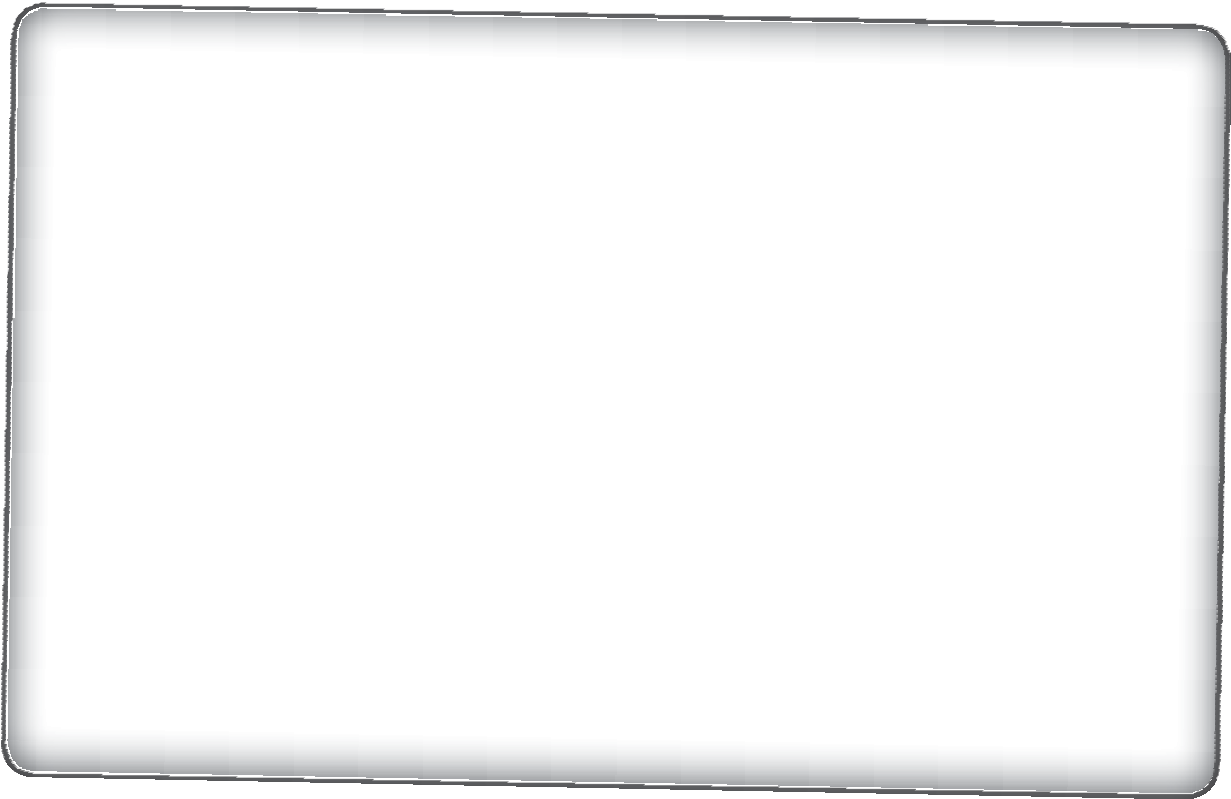 © HarperCollinsPublishers Ltd 2016	33